P4 Learning Journey1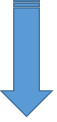 The current model of the Atom is of a central nucleus which contains neutrons (mass 1, no charge) and protons (mass 1, + charge) surrounded by electrons in orbits in shells (mass is negligible, - charge).Mass number = protons + neutrons, Mr.Number electrons = number protons = Atomic Number Ar.Electrons can absorb radiation and move to a higher energy level.An isotope is same number of protons but different number of neutrons – so same chemistry but heavier.An ion is a charged particle that has gained electrons (-) or lost electrons (+).2Current ideas of the Atom have changed over time…Dalton said they were tiny indivisible spheres.Thomson – Plum Pudding – all of positive charge with negative charge embedded in it.Nuclear model – Rutherford, Ernst and Mayer – based on evidence from the Alpha scattering experiment – central positive nucleus with a cloud of negative electrons in orbit.Bohr adapted this – electrons in shells at set distances/energy levels.Then protons in the nucleus made the positive charge.Chadwick discovered the neutron which explained the imbalance between Atomic and mass numbers.3Unstable atoms can decay and spit out one or more of the three types of ionising radiation in the process.Alpha – He nucleus, mass 4, charge +2, least penetrating, travels shortest distance, most ionising, stopped by few cm’s air or paper. Equation shows mass number-4 and Atomic number -2.Beta – electron, formed from neutron converting to a proton, mass negligible, charge -1, mid ionising, mid distance, stopped by thin sheet metal or Perspex. Equation shows no change in mass number and atomic number +1.Gamma – electromagnetic wave, energy released from decay, no mass, no charge, most penetrating, least ionising, longest distance, stopped by metres of concrete or thick sheet lead.4Radioactive decay is random and unaffected by physical conditions. It is measured with a Geiger-Muller tube which records the count rate in becquerels (1 Bq = 1 decay per second)The half-life is the time taken for the number of radioactive nuclei in an isotope to halve and certain materials have a particular half-life.It can be found using a graph; x-axis = time, y-axis = Activity.5Background radiation comes from many sources (food, rocks, Radon gas, cosmic sources, X-rays, Nuclear industry) and is all around us all of the time. The exposure varies depending on our jobs and where we live.Irradiation is exposure from being near to a source. Prevented by standing behind barriers, lead lined boxes etc.Contamination is where radiative particles get into an object. Prevented by wearing protective gloves and suits etc.Gamma and Beta are most dangerous outside the body as they can get in (irradiation).Alpha is most dangerous inside the body as it is so ionising nd does a lot of damage in one area (contamination).6Low doses of radiation can ionise atoms in cells without killing them but causing mutations which can cause cancer.Higher doses of radiation can kill cells = radiation sickness.Radiation is used in Medical Tracers (Gamma) and Radiotherapy (Gamma rays and Beta emitters) which kill cancer cells.There has to be a balance between how ionising (how much damage it will do) and the half-life (how long it will last) and the risk of causing the patient to become ill.7TFission is the process where a large unstable atom splits into two smaller ones releasing a huge amount of energy, two smaller atoms (radioactive waste) and several neutrons.These neutrons can cause further fission reactions = chain reaction which controlled using carbon rod is nuclear energy generation and uncontrolled is a nuclear bomb.Spontaneous fission rarely happens.8 TFusion is where two smaller nuclei join to make one larger nucleus releasing incredibly large amounts of energy.It is occurring in stars like our sun where Hydrogen and Deuterium slam together to produce Helium.  If we could harness this we could have an infinite source of energy which produces a non-radioactive waste product.